Sample Assessment Outline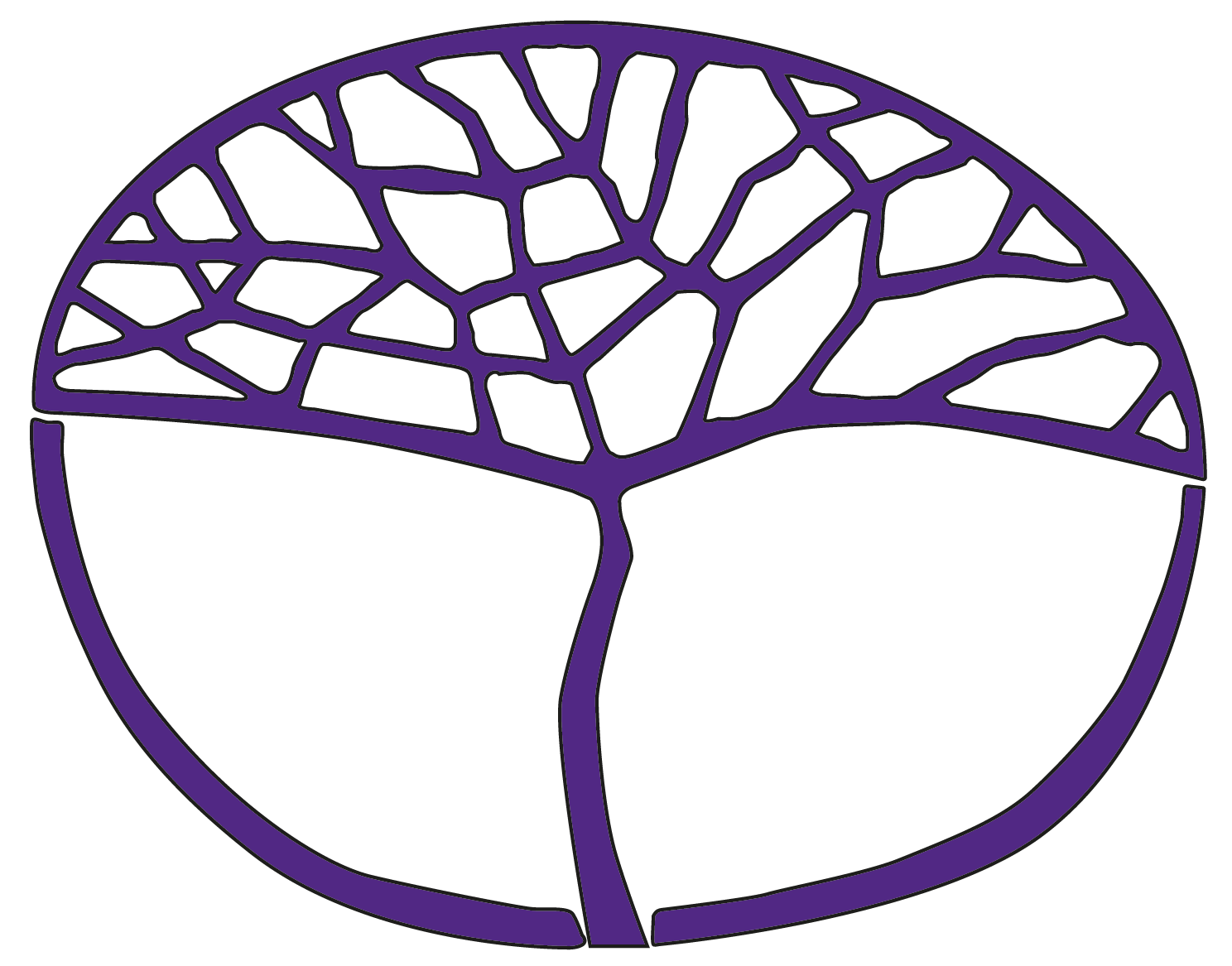 Applied Information TechnologyGeneral Year 12Acknowledgement of CountryKaya. The School Curriculum and Standards Authority (the Authority) acknowledges that our offices are on Whadjuk Noongar boodjar and that we deliver our services on the country of many traditional custodians and language groups throughout Western Australia. The Authority acknowledges the traditional custodians throughout Western Australia and their continuing connection to land, waters and community. We offer our respect to Elders past and present.Copyright© School Curriculum and Standards Authority, 2015This document – apart from any third party copyright material contained in it – may be freely copied, or communicated on an intranet, for non-commercial purposes in educational institutions, provided that the School Curriculum and Standards Authority (the Authority) is acknowledged as the copyright owner, and that the Authority’s moral rights are not infringed.Copying or communication for any other purpose can be done only within the terms of the Copyright Act 1968 or with prior written permission of the Authority. Copying or communication of any third party copyright material can be done only within the terms of the Copyright Act 1968 or with permission of the copyright owners.Any content in this document that has been derived from the Australian Curriculum may be used under the terms of the Creative Commons Attribution 4.0 International (CC BY) licence.DisclaimerAny resources, such as texts, websites and so on that may be referred to in this document are provided as examples of resources that teachers can use to support their learning programs. Their inclusion does not imply that they are mandatory or that they are the only resources relevant to the course.Sample assessment outlineApplied Information Technology – General Year 12Unit 3 and Unit 4Assessment 
type Assessment 
type weighting Assessment task weightingStart and submission dateAssessment taskProject50%15%Semester 1Weeks 8–15Task 2: Create a digital product or digital solution focusing on promoting application skills.This task requires the use of a project management approach; the application of appropriate elements of design and principles of design, typography and compositional rules; provision of documentation that demonstrates the design and development of a digital product or digital solution.Project50%15%Semester 2Weeks 8–10Task 7: Creation of a simple animation for an internet-based advertisement. This task requires the use of a project management approach; the selection of a target audience; the adaptation and/or creation of graphics and audio; the application of appropriate elements of design and principles of design, typography and compositional rules; and the provision of documentation that demonstrates the design and development of a digital product or digital solution.Project50%20%Semester 2Weeks 11–16Task 8: Creation of a website using a CSS template. This task requires the use of a project management approach for the creation and/or modification of a website.Short answer20%10%Semester 1Week 3Task 1: Topic test: Hardware. This task consists of short-answer questions based on Hardware content.Short answer20%10%Semester 2Week 7Task 6: Topic test: Networks.This task consists of multiple-choice and short-answer questions based on Networks content.Extended 
answer15%8%Semester 1Week 9Task 3: Questions based on content from Design, Managing Data and Application skills.Extended 
answer15%7%Semester 2Week 4Task 5: Debate on Impacts of Technology content.Externally 
set task15%15%Semester 1Week 14Task 4: A written task or item/set of items of 50 minutes duration developed by the School Curriculum and Standards Authority and administered by the school. Typically between four and seven questions.Total100%100%